Требуется реализовать в программе календарь проектов, который выглядит следующим образом: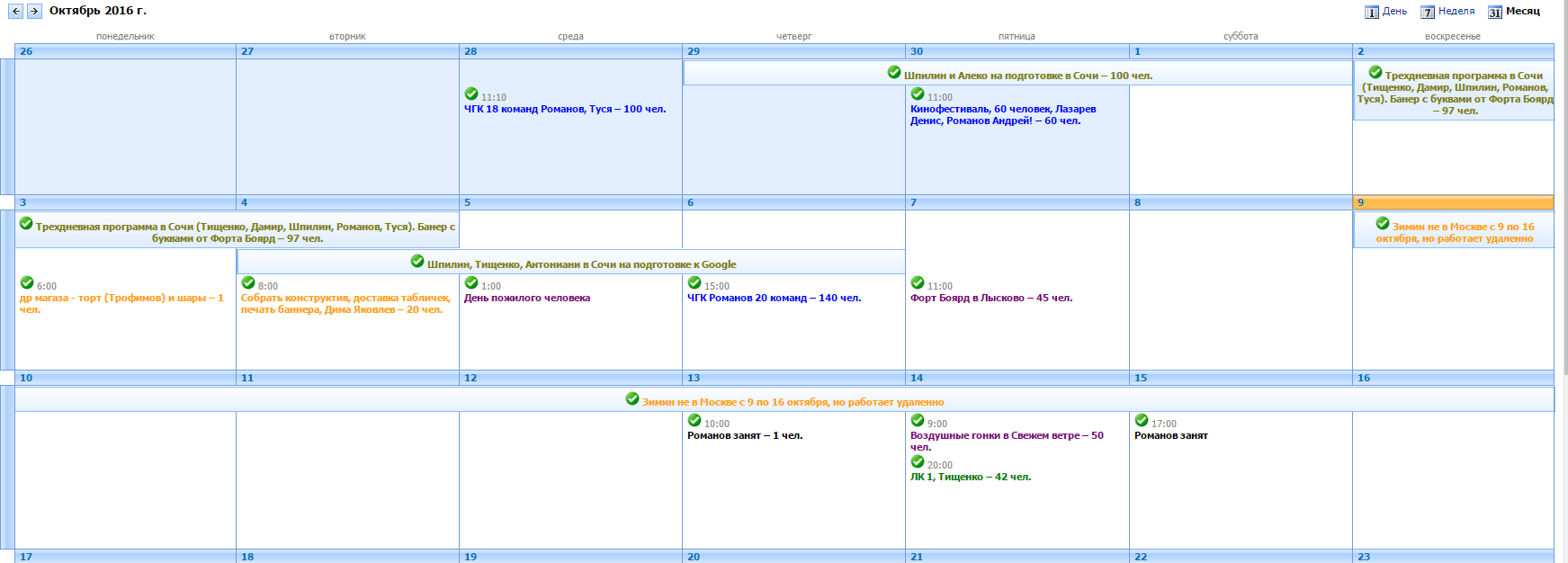 Для начала необходимо сделать только форму по месяцам. Отчет должен строиться на базе справочника «Проекты». В отчет должны попадать проекты по датам (реквизиты «Дата начала» и «Дата окончания»). 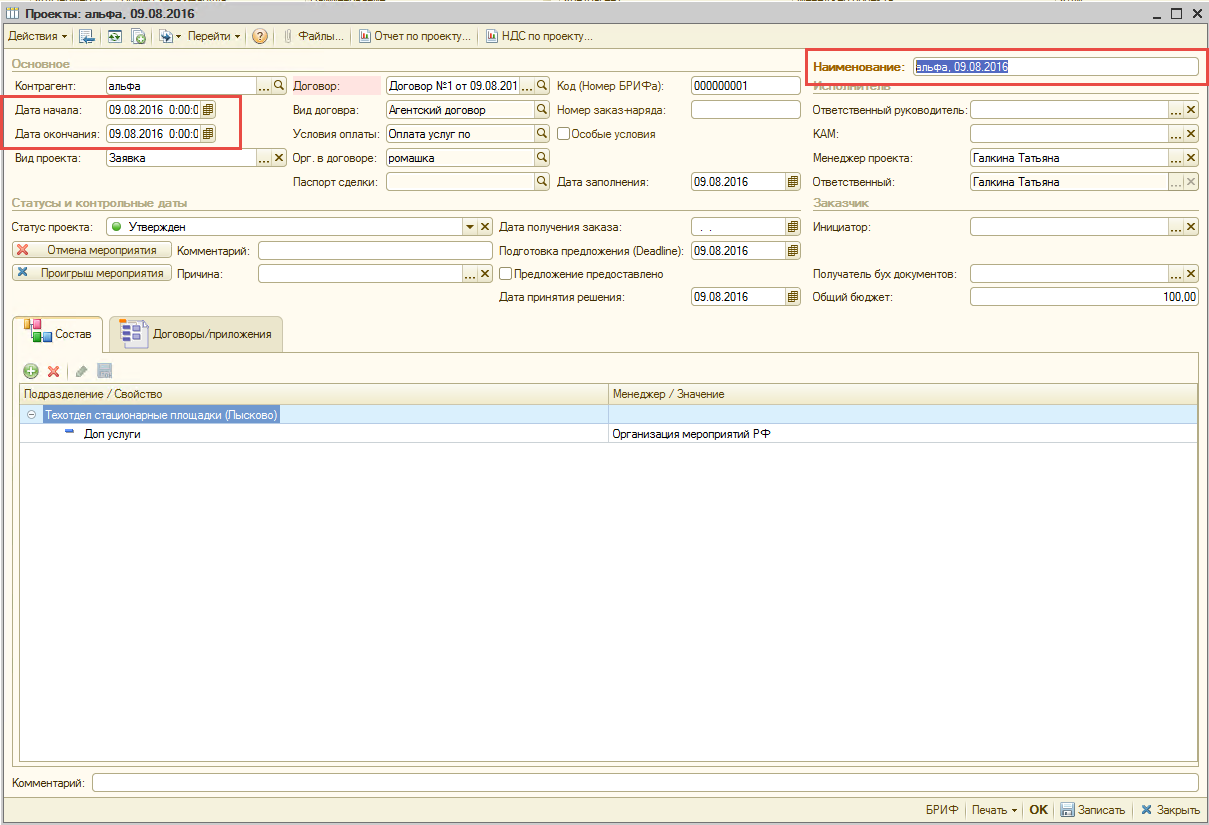 Также требуется сделать быстрый доступ с рабочего стола программы: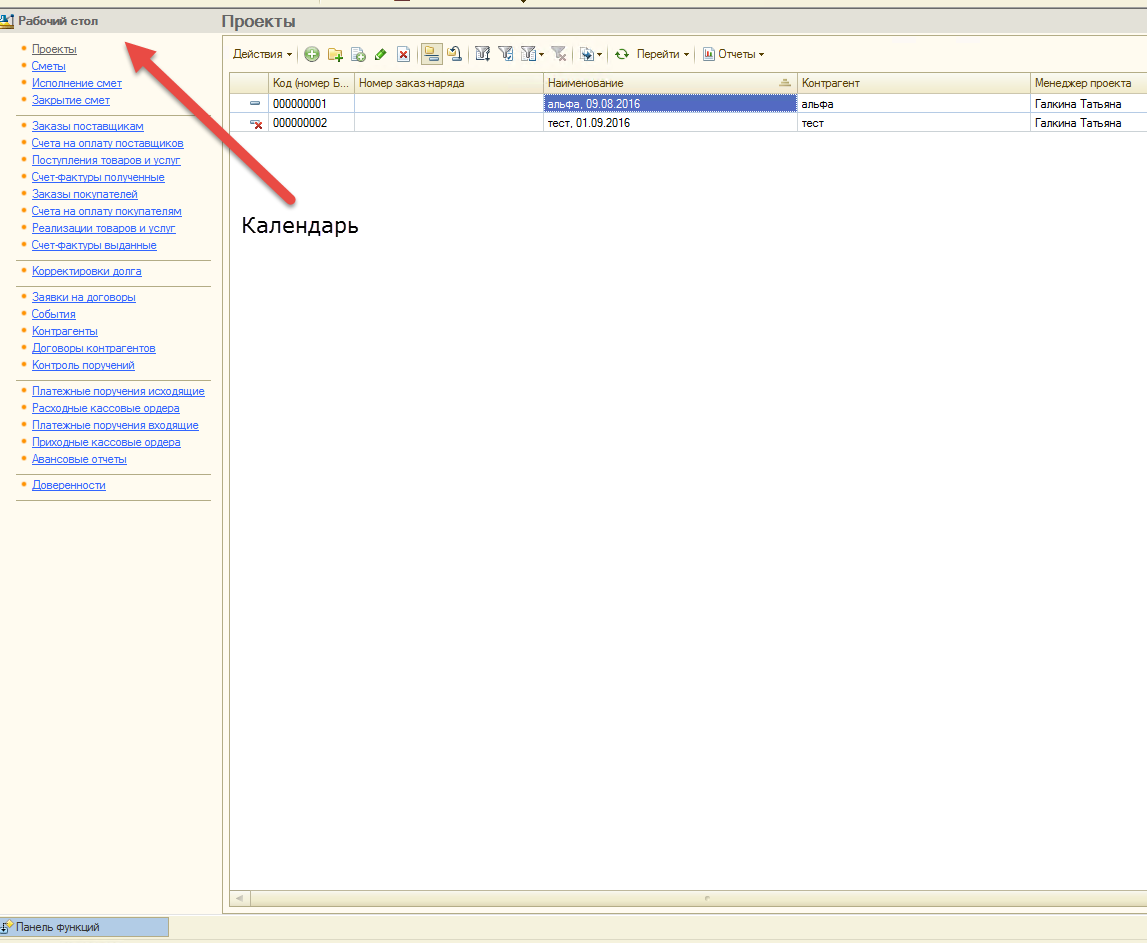 